Задание 1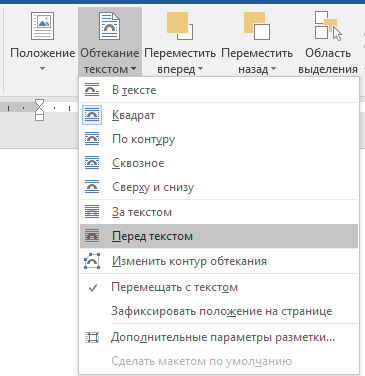 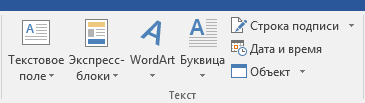 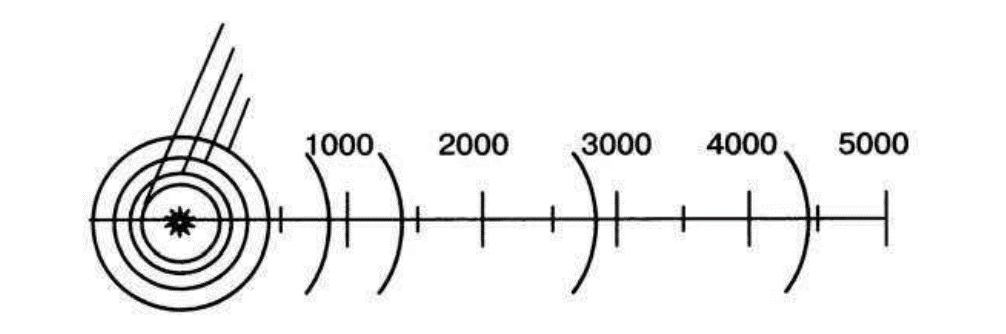 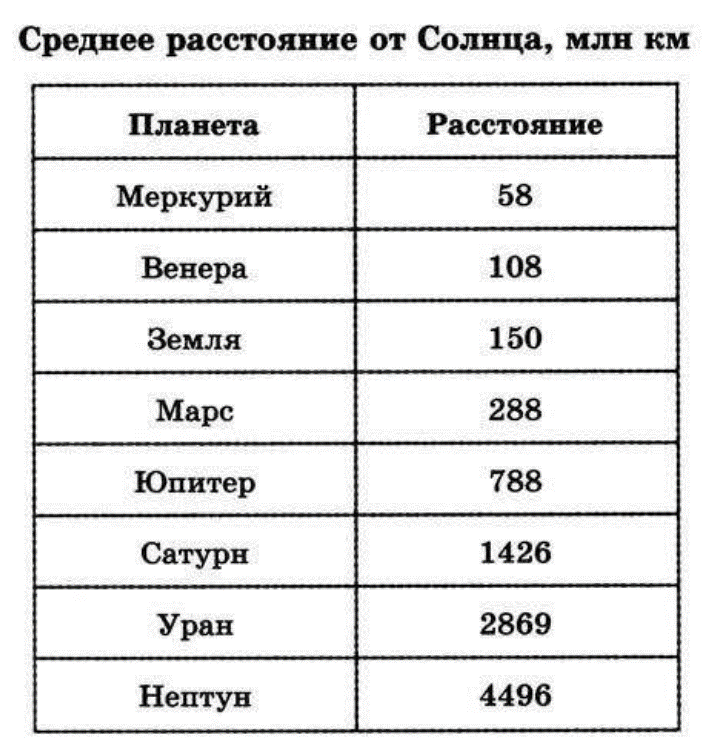 Задание 2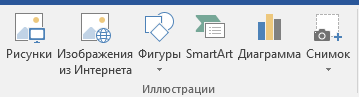 Задание 45*(3+7)*(8-2)6*4+7*(9-1)Задание 6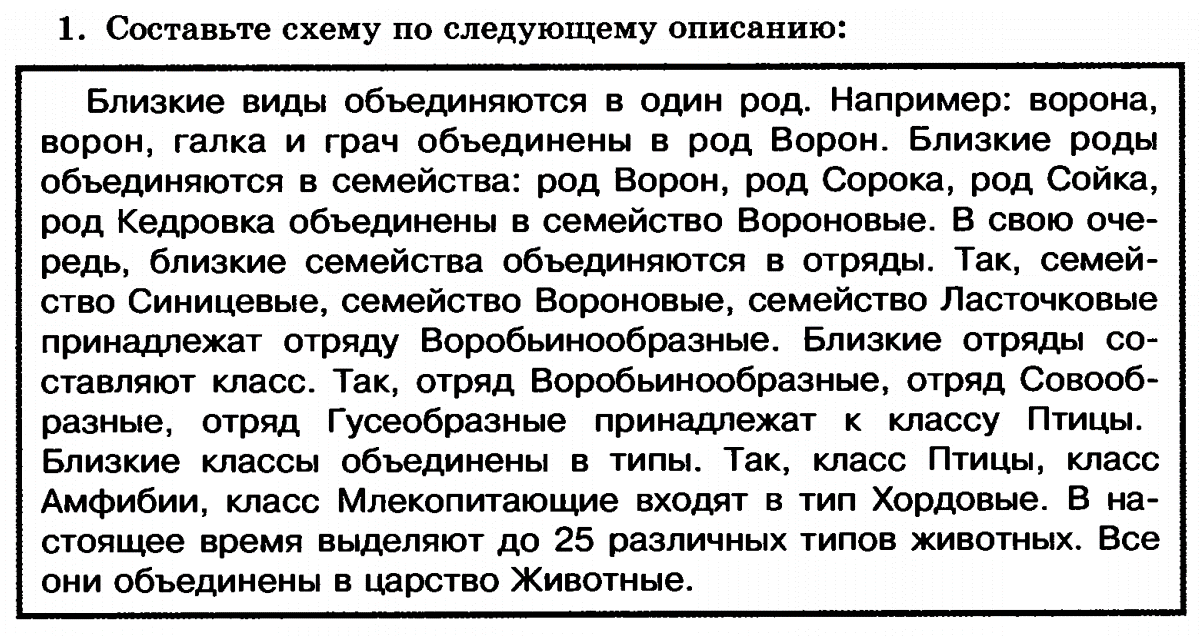 Задание 8Придумайте сами пример объектов, отношения между которыми можно представить с помощью схемы.Создайте соответствующую схему любыми доступными вам компьютерными средствами.